PWTB Parish COVID-19 re-Opening Policy & ProceduresPolicy:To prevent the transmission of illness within the congregation of the Parish of West Thunder Bay (PWTB).  Soft opening of the PWTB in the month of September, in the year of 2020, during phase three the COVID-19 Pandemic, will require alterations to normal service activities.  Procedure:The alterations to facility use will follow the policy and procedures identified as the PWTB Parish COVID-19 re-opening Policy and procedures (abbreviated as; PWTB COVID RO XXX) approved by the Parish CouncilUse of the facilities for all community, fundraising and group events are postponed until further direction from the Algoma Diocese, Public Health Ontario directives, Thunder Bay District Health Unit Directives and the directives of Health CanadaThe use of the facilities for Parish council, concurrence and warden meetings will be re-established under the guidance of the PWTB COVID RO policy and proceduresParish of West Thunder Bay5 St. Mark's Street, Rosslyn,ON P7K 0N7807-939-1103parish@tbaytel.net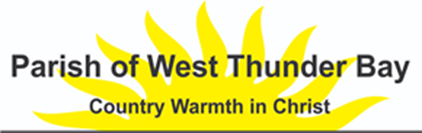 Subject:Soft Opening – facility useP&P # PWTB COVID RO 002Approved By:PWTB CouncilApproved Date:August 26, 2020Rector Wardens Pat Hari, Jerry DeVries    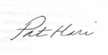 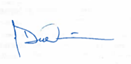 